 Ośrodek Sportu i Rekreacji w Brzostku              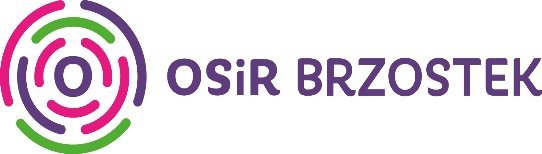 ul. Mariana Nałęcza-Mysłowskiego 11, 39-230 Brzostek                                                                         tel. 14 639 59 80, e-mail: halasportowa@brzostek.pl -----------------------------------------------------------------------------------------------------------------FORMULARZ ZGŁOSZENIOWYDane uczestnika:Imię i nazwisko:		…………………………………………………………………………….PESEL dziecka			…………………………………………………………………………….Telefon do rodzica		…………………………………………………………………………….Wymagana pisemna prośba o wysadzenie uczestnika w miejscu innym niż przewidziane do rozwiązania wyjazdu (parking przy Hali Sportowej im A. Mróz – Olszewskiej w Brzostku). ……………………………………………………………………………………………………………………………………………………………………………………………………………………………………………………Brzostek, dn.…………………………………………………..(podpis rodzica/prawnego opiekuna*)OŚWIADCZENIA WOLI Zgoda nr 1 – na przetwarzanie nr telefonu rodzicaNa podstawie art. 6 pkt.1 lit. a Rozporządzenia Parlamentu Europejskiego i Rady (UE) 2016/679 z dnia 27 kwietnia 2016 r. w sprawie ochrony osób fizycznych w związku z przetwarzaniem danych osobowych i w sprawie swobodnego przepływu takich danych oraz uchylenia dyrektywy 95/46/WE (ogólne rozporządzenie o ochronie danych zwane dalej RODO) □ wyrażam zgodę □ nie wyrażam zgody na przetwarzanie przez Ośrodek Sportu i Rekreacji w Brzostku. reprezentowanego przez Kierownika mojego prywatnego nr telefonu w celu kontaktu w związku z wyjazdem mojego dziecka na basen.………………………………………(podpis rodzica/prawnego opiekuna*)Zgoda nr 2 – na przetwarzanie wizerunkuZaznacz w odpowiednim miejscu                                                 ………………………………………(podpis rodzica/prawnego opiekuna*)Oświadczam, że:Zostałem zapoznany/a z klauzulami informacyjnymi zgodnie z art. 13 RODO. Rozumiem, że moje dane osobowe nie będą wykorzystywane do innych celów niż zostały pierwotnie zebrane. Rozumiem, że przysługują mi prawa: dostępu do treści swoich danych oraz o prawie ich sprostowania, usunięcia, ograniczenia przetwarzania, a także o prawie do cofnięcia zgody w dowolnym momencie bez wpływu na zgodność z prawem przetwarzania. (na zasadach określonych w RODO). Pełny tekst klauzul znajduje się na stronie OSIR – u : www.osir.brzostek.pl.zapoznałam(em) się i akceptuję wszystkie warunki zapisane regulaminie wycieczki na basen,biorę pełną odpowiedzialność za wszystkie szkody materialne wyrządzone przez syna/córkę*UWAGA!!  Organizator stosuje środki techniczne i organizacyjne mające na celu należyte, zabezpieczenie powierzonych danych osobowych.Brzostek, dn.…………………………………………………(podpis rodzica/prawnego opiekuna*)Na podstawie art. 6 pkt.1 lit. a Rozporządzenia Parlamentu Europejskiego i Rady (UE) 2016/679 z dnia 27 kwietnia 2016 r. w sprawie ochrony osób fizycznych w związku z przetwarzaniem danych osobowych i w sprawie swobodnego przepływu takich danych oraz uchylenia dyrektywy 95/46/WE (ogólne rozporządzenie o ochronie danych zwane dalej RODO) w związku z art. 81 ust. 1 ustawy z dn. 4 lutego 1994r. o prawie autorskim i prawach pokrewnychWyrażam zgodę na przetwarzanie wizerunku mojego dziecka w formie tradycyjnej i elektronicznej wraz z danymi identyfikacyjnymi (imię i nazwisko) w celu promocyjnym i informacyjnym Ośrodka Sportu i Rekreacji w BrzostkuNa podstawie art. 6 pkt.1 lit. a Rozporządzenia Parlamentu Europejskiego i Rady (UE) 2016/679 z dnia 27 kwietnia 2016 r. w sprawie ochrony osób fizycznych w związku z przetwarzaniem danych osobowych i w sprawie swobodnego przepływu takich danych oraz uchylenia dyrektywy 95/46/WE (ogólne rozporządzenie o ochronie danych zwane dalej RODO) w związku z art. 81 ust. 1 ustawy z dn. 4 lutego 1994r. o prawie autorskim i prawach pokrewnychWyrażam zgodę na przetwarzanie wizerunku mojego dziecka w formie tradycyjnej i elektronicznej wraz z danymi identyfikacyjnymi (imię i nazwisko) w celu promocyjnym i informacyjnym Ośrodka Sportu i Rekreacji w BrzostkuNa podstawie art. 6 pkt.1 lit. a Rozporządzenia Parlamentu Europejskiego i Rady (UE) 2016/679 z dnia 27 kwietnia 2016 r. w sprawie ochrony osób fizycznych w związku z przetwarzaniem danych osobowych i w sprawie swobodnego przepływu takich danych oraz uchylenia dyrektywy 95/46/WE (ogólne rozporządzenie o ochronie danych zwane dalej RODO) w związku z art. 81 ust. 1 ustawy z dn. 4 lutego 1994r. o prawie autorskim i prawach pokrewnychWyrażam zgodę na przetwarzanie wizerunku mojego dziecka w formie tradycyjnej i elektronicznej wraz z danymi identyfikacyjnymi (imię i nazwisko) w celu promocyjnym i informacyjnym Ośrodka Sportu i Rekreacji w BrzostkuTAKNIE□□Udostępnienie na stronie internetowej OSIR w Brzostku – https://osir.brzostek.pl □□Umieszczenie na Facebook hala sportowa Brzostek – (https://www.facebook.com/HALA-Widowiskowo-Sportowa-w-Brzostku-1411173065803445)  oraz orlik  (https://www.facebook.com/Orlik-Brzostek-365181770295177) Brzostek□□Przetwarzanie danych osobowych mojego dziecka w materiałach promocyjnych, informacjach audiowizualnych, broszurkach, gazetach lokalnych, stronie internetowej organu prowadzącego Administratora, stronach Internetowych Sponsorów i patronów honorowych;.